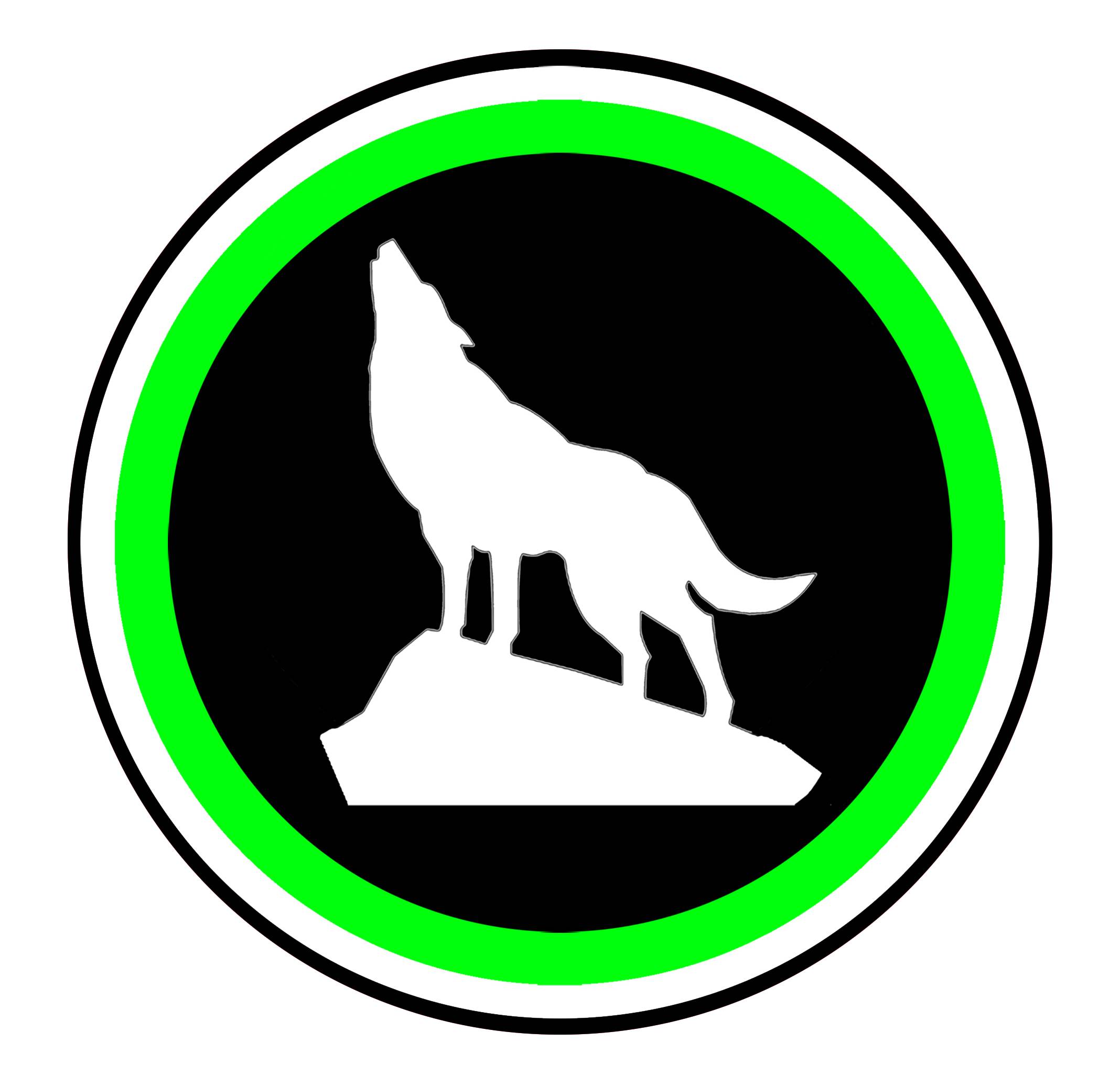 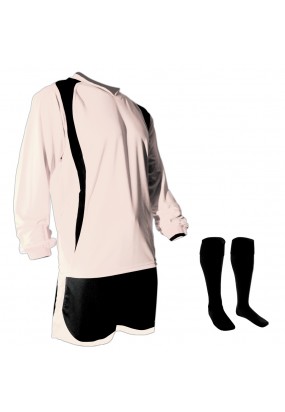 AGE GROUPDAYS THEY PLAYSELECT AGE GROUP  (TICK)Under 7’s Under 7 & over 6 years of age on the 31.08.16Saturday (Mornings)Under 8’s  Under 8 & over 7 years of age on the 31.08.16Saturday (Mornings)Under 9’s Under 9 & over 8 years of age on the 31.08.16Mon, Tue or Fri (Evenings)Under 10’s Under 10 & over 8 years of age on the 31.08.16Mon, Tue or Fri (Evenings)Youth SizesYouth SizesYouth SizesYouth SizesYouth SizesGarment SizeExtra SmallSmallMedium Large XLChest Size Cm61-6666-7171-7676-8181-86Height Cm 116128140152164Age-Years4/5 years6/7 years8/9 years 10/11 years12/13 yearsSELECT SIZEPlayer First Name:Surname: Address:Postcode:Any health issues: AGE:               Date of birth:                  School:Mobile Tel:E-Mail: